Namaluj  5 věcí, které tě napadnou, když se řekne Velikonoce.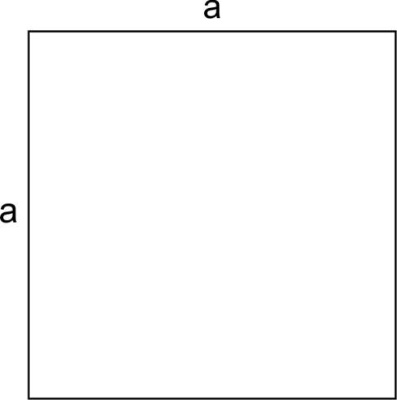 Napiš, z čeho se plete velikonoční pomlázka. _____________________________________Znáš velikonoční zvyky? Podtrhni, které zvyky dodržujete doma.Barvení, zdobení vajíčekPečení beránka, mazanceSetí  obilíPletení pomlázkyVyprávěj, jaké jsou Velikonoce u vás doma.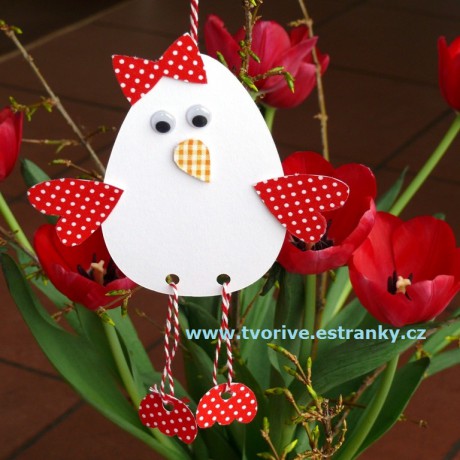 Máš-li chuť, vyrob si veselou velikonoční dekoraci.EASTER-VELIKONOCE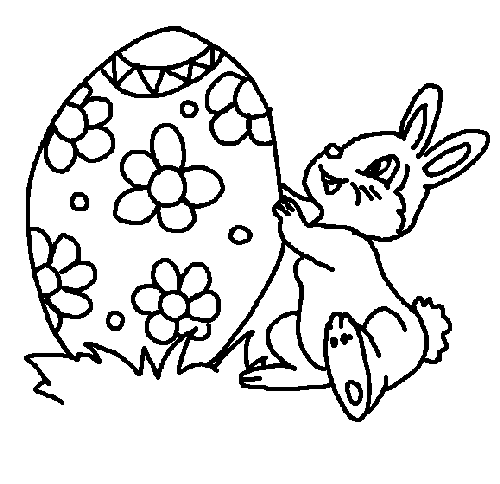 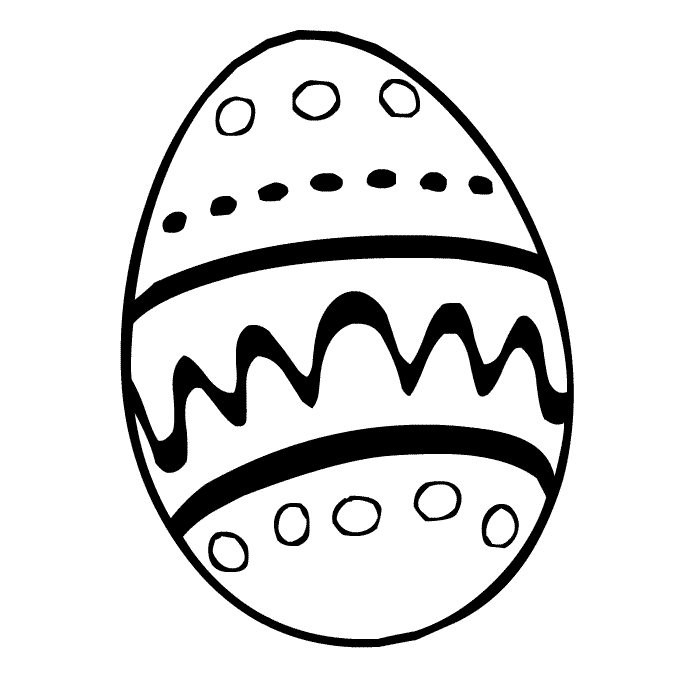              Easter Bunny (ístr bany)                                                                Easter egg (ístr eg)                 velikonoční zajíček                      		                    velikonoční vajíčko              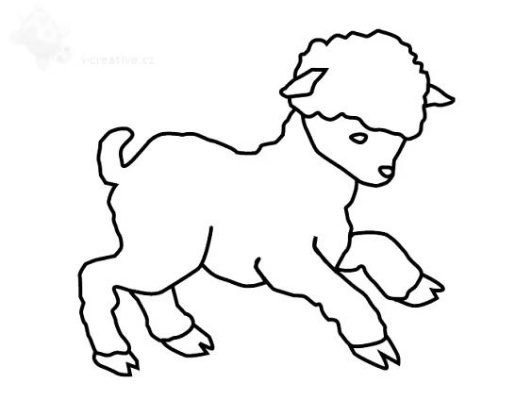 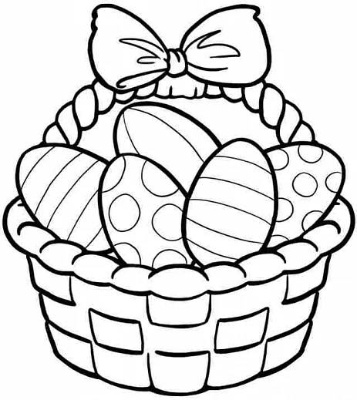                   lamb (lemb)                                                                                         basket (báskit)                      beránek                                                                                                    košíkSeznam se s novými slovíčky. Obrázky můžeš vybarvit.